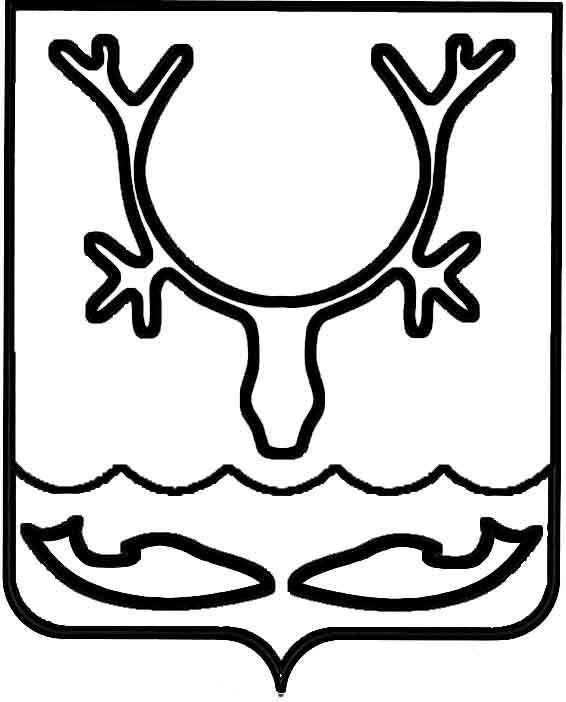 Администрация муниципального образования
"Городской округ "Город Нарьян-Мар"ПОСТАНОВЛЕНИЕОб утверждении организации       для управления многоквартирным домом № 1 по ул. Строительной       в г. Нарьян-МареВ соответствии с частью 17 статьи 161 Жилищного кодекса Российской Федерации, Правилами определения управляющей организации для управления многоквартирным домом, в отношении которого собственниками помещений 
в многоквартирном доме не выбран способ управления таким домом или выбранный способ управления не реализован, не определена управляющая организация, утвержденными Постановлением Правительства Российской Федерации от 21.12.2018 № 1616, постановлением Администрации МО "Городской округ "Город Нарьян-Мар" от 19.02.2019 № 203 "Об утверждении перечня организаций для управления многоквартирным домом, в отношении которого собственниками помещений 
в многоквартирном доме не выбран способ управления таким домом или выбранный способ управления не реализован, не определена управляющая организация"  Администрация муниципального образования "Городской округ "Город Нарьян-Мар"П О С Т А Н О В Л Я Е Т:Определить из перечня организаций для управления многоквартирным домом, в отношении которого собственниками помещений в многоквартирном доме 
не выбран способ управления таким домом или выбранный способ управления 
не реализован, не определена управляющая организация, в качестве управляющей организации для управления многоквартирным домом № 1 по ул. Строительной 
в г. Нарьян-Маре общество с ограниченной ответственностью "Управляющая компания "Заполярье" с даты внесения изменений в реестр лицензий субъекта Российской Федерации.Утвердить перечень работ и услуг по управлению многоквартирным домом, услуг и работ по содержанию и ремонту общего имущества в многоквартирном 
доме № 1 по ул. Строительной в г. Нарьян-Маре согласно приложению к настоящему постановлению.Установить плату за содержание жилого помещения в многоквартирном 
доме № 1 по ул. Строительной в г. Нарьян-Маре в размере 48,61 руб./кв.м/месяц.Управлению жилищно-коммунального хозяйства Администрации муниципального образования "Городской округ "Город Нарьян-Мар" в течение одного рабочего дня со дня подписания настоящего постановления разместить его                                        в государственной информационной системе жилищно-коммунального хозяйства 
и на официальном сайте Администрации муниципального образования "Городской округ "Город Нарьян-Мар". Управлению жилищно-коммунального хозяйства Администрации муниципального образования "Городской округ "Город Нарьян-Мар" в течение одного рабочего дня со дня подписания настоящего постановления направить копию постановления в Государственную инспекцию строительного и жилищного надзора Ненецкого автономного округа и в управляющую организацию общество 
с ограниченной ответственностью "Управляющая компания "Заполярье".Муниципальному казенному учреждению "Управление городского хозяйства г. Нарьян-Мара" в течение пяти рабочих дней со дня подписания постановления известить собственников помещений в многоквартирном доме 
об определении управляющей организации путем размещения информации                                                    на информационных стендах в многоквартирном доме.Настоящее постановление вступает в силу со дня подписания, подлежит опубликованию в официальном бюллетене городского округа "Город Нарьян-Мар"                 "Наш город".Приложениек постановлению Администрации муниципального образования "Городской округ "Город Нарьян-Мар"от 17.02.2023 № 27517.02.2023№275Глава города Нарьян-Мара О.О. БелакПЕРЕЧЕНЬ 
обязательных работ и услуг по содержанию и ремонту общего имущества собственников помещений  в многоквартирном доме №1 по ул. СтроительнойПЕРЕЧЕНЬ 
обязательных работ и услуг по содержанию и ремонту общего имущества собственников помещений  в многоквартирном доме №1 по ул. СтроительнойПЕРЕЧЕНЬ 
обязательных работ и услуг по содержанию и ремонту общего имущества собственников помещений  в многоквартирном доме №1 по ул. СтроительнойПЕРЕЧЕНЬ 
обязательных работ и услуг по содержанию и ремонту общего имущества собственников помещений  в многоквартирном доме №1 по ул. СтроительнойПЕРЕЧЕНЬ 
обязательных работ и услуг по содержанию и ремонту общего имущества собственников помещений  в многоквартирном доме №1 по ул. Строительной№ п/пНаименование работ и услугПериодичность выполнения работ и оказания услугГодовая плата (рублей)Стоимость на 1 кв.м. общей площади (рублей 
в месяц) Плата за содержание жилого помещения Плата за содержание жилого помещения423 723,6548,61I. За услуги, работы по управлению многоквартирным домом, за содержание и текущий ремонт общего имущества I. За услуги, работы по управлению многоквартирным домом, за содержание и текущий ремонт общего имущества 423 723,6548,611.Управлениепостоянно185 580,6721,292.Уборка мест общего пользования65 201,667,482.1.Мытье окон, в. т.ч. рамы, переплеты, стекла (легкодоступные)2 раза в год87,170,012.2.Влажная протирка дверей1 раз в месяц2 004,860,232.3.Мытье лестничных площадок и маршей нижних трех этажей2 раза в месяц16 387,581,882.4.Влажная протирка перил лестниц1 раз в месяц174,340,022.5.Влажное подметание лестничных площадок и маршей нижних трех этажей3 раза в неделю46 547,715,342.6.Влажная протирка подоконников2 раза в год0,000,003.Уборка придомовой территории43 671,175,013.1.Уборка контейнерной площадки5 раз в неделю8 019,460,923.2.Подметание ступеней и площадок перед входом в подъезд2 раза в неделю0,000,003.3.Очистка урн от мусора5 раз в неделю0,000,003.4.Промывка урн2 раза в месяц в тепл. пер.0,000,003.5.Подметание территории в теплый период 2 раза в неделю1 481,860,173.6.Подметание территории в дни без снегопада5 раза в неделю8 803,971,013.7.Очистка от снега и наледи участков территории, недоступных для мех. уборки по мере необходимости0,000,003.8.Посыпка территории песком или смесью песка с хлоридами  по мере необходимости1 307,520,153.9.Сдвигание свежевыпавшего снега в дни сильных снегопадовпо мере необходимости11 506,181,323.10.Механизированная очистка придомовой территории от снега, удаление накатов и наледи6 раз в год12 552,191,444.Организация накопления отходов I - IV классов опасности (отработанных ртутьсодержащих ламп и др.) и их передача в организации, имеющие лицензии на осуществление деятельности по сбору, транспортированию, обработке, утилизации, обезвреживанию, размещению таких отходов.по мере необходимости1 220,350,145.Дезинсекция и дератизация 1 раз в 2 года1 569,020,186.Аварийное обслуживание5 927,420,686.1.Аварийное обслуживание оборудования и сетей отопленияпостоянно0,000,006.2.Аварийное обслуживание оборудования и сетей ГВСпостоянно0,000,006.3.Аварийное обслуживание оборудования и сетей ХВСпостоянно2 092,030,246.4.Аварийное обслуживание оборудования и сетей водоотведенияпостоянно1 917,700,226.5.Аварийное обслуживание оборудования и сетей электроснабженияпостоянно1 917,700,22Техническое обслуживание49 772,935,717.Тех. обслуживание системы электроснабжения2 раза в год3 922,560,458.Тех. обслуживание конструктивных элементов2 раза в год18 305,282,109.Тех. обслуживание системы ХВС2 раза в год8 716,801,0010.Тех. обслуживание системы ГВС2 раза в год0,000,0011.Тех. обслуживание системы отопления 2 раза в год0,000,0012.Тех. обслуживание системы водоотведения, в т.ч.4 358,400,5012.1.Контроль состояния элементов внутренней канализации2 раза в год4 358,400,5012.2.Вывоз жидких бытовых отходов из дворовых туалетов, находящихся на придомовой территории (очистка выгребных ям)1 раз в год (вручную)/по мере необходимости (вывоз стоков)0,000,0012.3.Вывоз бытовых сточных вод из септиков, находящихся на придомовой территориипо мере необходимости0,000,0013.Тех. обслуживание систем вентиляции1 раз в год2 179,200,2514.Тех. обслуживание системы газоснабжения1 раз в год12 290,691,4115.Техническое обслуживание лифтовпостоянно0,000,00Текущий ремонт70 780,428,1216.Текущий ремонт системы электроснабженияпо мере необходимости5 578,750,6417.Текущий ремонт конструктивных элементовпри необходимости42 537,984,8818.Текущий ремонт системы ХВСпо мере необходимости14 295,551,6419.Текущий ремонт системы ГВСпо мере необходимости0,000,0020.Текущий ремонт системы водоотведения, канализации, в т.ч.по мере необходимости7 147,780,8220.1Восстановление исправности элементов внутренней канализациипо мере необходимости7 147,780,8220.2Содержание сооружений и оборудования, используемых для накопления жидких бытовых отходов в многоквартирных домах, не подключенных к централизованной системе водоотведения (ремонт крышек септиков)по мере необходимости0,000,0021.Текущий ремонт системы отопленияпо мере необходимости0,000,0022.Текущий ремонт систем вентиляции1 раз в три года1 220,350,1423.Текущий ремонт лифтовпо мере необходимости0,000,00